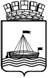 АДМИНИСТРАЦИЯ ГОРОДА ТЮМЕНИДЕПАРТАМЕНТ ПО СПОРТУ И МОЛОДЕЖНОЙ ПОЛИТИКЕ ПРИКАЗ На основании ходатайств и требований ЕВСК, в целях пропаганды физической культуры среди населения, в соответствии с ведомственной целевой программой «Развитие физической культуры и спорта в городе Тюмени на 2012-2014», утвержденной распоряжением Администрации города Тюмени от  17.10.2011г. № 468-рк.,  ПРИКАЗЫВАЮ:Присвоить 2 спортивный разряд по лыжным гонкам:Нураеву Тимуру (МАОУ ДОД СДЮСШОР №2);Жариковой Веронике (МАОУ ДОД СДЮСШОР №2);Гафаровой Диане (МАОУ ДОД СДЮСШОР №2);Усову Ивану (МАОУ ДОД СДЮСШОР №2);Череватенко Александру (МАОУ ДОД СДЮСШОР №2);Фомину Ивану (МАОУ ДОД СДЮСШОР №2);Бабушкину Александру (МАОУ ДОД СДЮСШОР №2);Власову Павлу (МАОУ ДОД СДЮСШОР №2);Слугареву Владу (МАОУ ДОД СДЮСШОР №2);Захаровой Анне (МАОУ ДОД СДЮСШОР №2).Присвоить 2 спортивный разряд по теннису:Бородулиной Виктории (МАОУ ДОД СДЮСШОР №1);Трифоновой Юлии (МАОУ ДОД СДЮСШОР №1);Артемовой Кристине (МАОУ ДОД СДЮСШОР №1);Киреевой Дарье (МАОУ ДОД СДЮСШОР №1);Храмовой Юлиане (МАОУ ДОД СДЮСШОР №1);Ханходжаеву Руслану (МАОУ ДОД СДЮСШОР №1);Нариманишвилли Торнике (МАОУ ДОД СДЮСШОР №1);Зарипову Тимуру (МАОУ ДОД СДЮСШОР №1);Штоль Артему (МАОУ ДОД СДЮСШОР №1).Присвоить 2 спортивный разряд по хоккею:Возжаеву Владиславу (МАОУ ДОД ДЮСШ «Рубин»);Киселеву Михаилу (МАОУ ДОД ДЮСШ «Рубин»); Глушкову Андрею (МАОУ ДОД ДЮСШ «Рубин»);Глазунову Алексею (МАОУ ДОД ДЮСШ «Рубин»);Жирякову Сергею (МАОУ ДОД ДЮСШ «Рубин»);Зелепужину Евгению (МАОУ ДОД ДЮСШ «Рубин»);Иванову Андрею (МАОУ ДОД ДЮСШ «Рубин»);Минакову Денису (МАОУ ДОД ДЮСШ «Рубин»);Пурцхванидзе Давиду (МАОУ ДОД ДЮСШ «Рубин»);Рунзину Алексею (МАОУ ДОД ДЮСШ «Рубин»);Седову Михаилу (МАОУ ДОД ДЮСШ «Рубин»);Сузину Никите (МАОУ ДОД ДЮСШ «Рубин»);Хвостову Кириллу (МАОУ ДОД ДЮСШ «Рубин»);Аполлнову Евгению (МАОУ ДОД ДЮСШ «Рубин»);Баранову Александру (МАОУ ДОД ДЮСШ «Рубин»);Глушкову Андрею (МАОУ ДОД ДЮСШ «Рубин»);Данкину Николаю (МАОУ ДОД ДЮСШ «Рубин»);Кантюкову Тимуру (МАОУ ДОД ДЮСШ «Рубин»);Мехрякову Игорю (МАОУ ДОД ДЮСШ «Рубин»);Сидорову Роману (МАОУ ДОД ДЮСШ «Рубин»);Сычеву Юрию (МАОУ ДОД ДЮСШ «Рубин»);Тюшову Владиславу (МАОУ ДОД ДЮСШ «Рубин»);Ширшову Сергею (МАОУ ДОД ДЮСШ «Рубин»);Печенкину Артему (МАОУ ДОД ДЮСШ «Рубин»).Присвоить 2 спортивный разряд по художественной гимнастике:Якименко Татьяне (МАОУ ДОД ДЮСШ «Водник»);Васьковой Диане (МАОУ ДОД ДЮСШ «Водник»);Ченцовой Светлане (МАОУ ДОД ДЮСШ «Водник»);Молоковой Полине (МАОУ ДОД ДЮСШ «Водник»);Минченок Ксении (МАОУ ДОД ДЮСШ «Водник»);Мавриной Дарьи (МАОУ ДОД ДЮСШ «Водник»);Сергеевой Татьяне (МАОУ ДОД ДЮСШ «Водник»);Рахматуллиной Даяне  (МАОУ ДОД ДЮСШ «Водник»);Прудниковой Ирине  (МАОУ ДОД ДЮСШ «Водник»);Васильевой Еве (МАОУ ДОД ДЮСШ «Водник»).Присвоить 3 спортивный разряд по лыжным гонкам:Дружининой Анастасии (МАОУ ДОД СДЮСШОР №2);Калиеву Альберту (МАОУ ДОД СДЮСШОР №2);Зайцеву Данилу (МАОУ ДОД СДЮСШОР №2);Захарову Дмитрию (МАОУ ДОД СДЮСШОР №2);Кандратьеву Егору (МАОУ ДОД СДЮСШОР №2);Недобежкину Вячеславу (МАОУ ДОД СДЮСШОР №2);Федоровскому Максиму (МАОУ ДОД СДЮСШОР №2);Дамкину Никите (МАОУ ДОД СДЮСШОР №2);Сизикову Александру (МАОУ ДОД СДЮСШОР № 2);Бабушкину Александру (МАОУ ДОД СДЮСШОР № 2);Николаевой Дарье (МАОУ ДОД СДЮСШОР № 2);Нохриной Екатерине (МАОУ ДОД СДЮСШОР № 2);Егорову Дмитрию (МАОУ ДОД СДЮСШОР № 2);Стрекаловскому Денису (МАОУ ДОД СДЮСШОР № 2);Пелевиной Марии (МАОУ ДОД СДЮСШОР № 2);Белоноговой Елене (МАОУ ДОД СДЮСШОР № 2);Шевченко Елизавете (МАОУ ДОД СДЮСШОР № 2);Вараксину Артему (МАОУ ДОД СДЮСШОР № 2);Елохову Евгению (МАОУ ДОД СДЮСШОР № 2);Корневой Екатерине (МАОУ ДОД СДЮСШОР № 2);Кугаевскому Дмитрию (МАОУ ДОД СДЮСШОР № 2);Фомину Ивану (МАОУ ДОД СДЮСШОР № 2);Зыковой Валерии (МАОУ ДОД СДЮСШОР № 2);Москвиной Елизавете (МАОУ ДОД СДЮСШОР № 2);Григорьевой Дарье (МАОУ ДОД СДЮСШОР № 2);Гафаровой Диане (МАОУ ДОД СДЮСШОР № 2);Васильченко Михаилу (МАОУ ДОД СДЮСШОР № 2);Севастьянову Никите (МАОУ ДОД СДЮСШОР № 2);Глухих Андрею (МАОУ ДОД СДЮСШОР № 2);Максимову Дмитрию (МАОУ ДОД СДЮСШОР № 2).Присвоить 3 спортивный разряд по шахматам:Решетникову Мариану (МАОУ ДОД СДЮСШОР №4);Пахомову Григорию (МАОУ ДОД СДЮСШОР №4);Шалабодову Никите (МАОУ ДОД СДЮСШОР №4);Зыряновой Елизавете (МАОУ ДОД СДЮСШОР №4);Неезжалому Михаилу (МАОУ ДОД СДЮСШОР №4);Бриль Никите (МАОУ ДОД СДЮСШОР №4);Васильеву Никите (МАОУ ДОД СДЮСШОР №4);Аливердиевой Элине (МАОУ ДОД СДЮСШОР №4);Яник Алексею (МАОУ ДОД СДЮСШОР №4);Бикбулатову Вадиму (МАОУ ДОД СДЮСШОР №4).Присвоить 3 спортивный разряд по теннису:Коновалову Дмитрию (МАОУ ДОД СДЮСШОР №1);Марченко Максиму (МАОУ ДОД СДЮСШОР №1);Гордееву Григорию (МАОУ ДОД СДЮСШОР №1);Минальтову Денису (МАОУ ДОД СДЮСШОР №1);Вокиной Виктории (МАОУ ДОД СДЮСШОР №1);Рычковой Кристине (МАОУ ДОД СДЮСШОР №1);Авраменко Анастасии (МАОУ ДОД СДЮСШОР №1);Дербиной Кристине (МАОУ ДОД СДЮСШОР №1);Белевикиной Анастасии (МАОУ ДОД СДЮСШОР №1).Присвоить 3 спортивный разряд по хоккею:Афанасьеву Артему (МАОУ ДОД ДЮСШ «Рубин»);Иконникову Анатолию (МАОУ ДОД ДЮСШ «Рубин»);Кушину Виктору (МАОУ ДОД ДЮСШ «Рубин»);Кудрявцеву Никите (МАОУ ДОД ДЮСШ «Рубин»);Кабанову Алексею (МАОУ ДОД ДЮСШ «Рубин»);Кузнецову Федору (МАОУ ДОД ДЮСШ «Рубин»);Марзаганову Саид-Магомед (МАОУ ДОД ДЮСШ «Рубин»);Первушину Кириллу (МАОУ ДОД ДЮСШ «Рубин»);Фишер Виктору (МАОУ ДОД ДЮСШ «Рубин»);Щапову Илье (МАОУ ДОД ДЮСШ «Рубин»);Баженову Ивану (МАОУ ДОД ДЮСШ «Рубин»);Булатову Руслану (МАОУ ДОД ДЮСШ «Рубин»);Безносову Андрею (МАОУ ДОД ДЮСШ «Рубин»);Волошко Алексею (МАОУ ДОД ДЮСШ «Рубин»);Войщеву Антону (МАОУ ДОД ДЮСШ «Рубин»);Горлову Алексею (МАОУ ДОД ДЮСШ «Рубин»);Загваздину Ивану (МАОУ ДОД ДЮСШ «Рубин»);Золотареву Владимиру (МАОУ ДОД ДЮСШ «Рубин»);Коренову Ярославу (МАОУ ДОД ДЮСШ «Рубин»);Конину Михаилу (МАОУ ДОД ДЮСШ «Рубин»);Подшивалову Дмитрию (МАОУ ДОД ДЮСШ «Рубин»);Романенко Егору (МАОУ ДОД ДЮСШ «Рубин»);Хакимову Марату (МАОУ ДОД ДЮСШ «Рубин»);Федорову Павлу (МАОУ ДОД ДЮСШ «Рубин»);Шаламову Роману (МАОУ ДОД ДЮСШ «Рубин»);Аксельрову Павлу (МАОУ ДОД ДЮСШ «Рубин»);Бровину Анатолию (МАОУ ДОД ДЮСШ «Рубин»);Бурундукову Станиславу (МАОУ ДОД ДЮСШ «Рубин»);Вохмянину Игорю (МАОУ ДОД ДЮСШ «Рубин»);Дедюхину Никите (МАОУ ДОД ДЮСШ «Рубин»);Запольских Илье (МАОУ ДОД ДЮСШ «Рубин»);Классен Кириллу (МАОУ ДОД ДЮСШ «Рубин»);Латыпову Тимуру (МАОУ ДОД ДЮСШ «Рубин»);Лапухину Егору (МАОУ ДОД ДЮСШ «Рубин»);Муфазалову Максиму (МАОУ ДОД ДЮСШ «Рубин»);Малдзигову Александру (МАОУ ДОД ДЮСШ «Рубин»);Назарову Денису (МАОУ ДОД ДЮСШ «Рубин»);Плятинскому Артему (МАОУ ДОД ДЮСШ «Рубин»);  Позмгову Вячеславу (МАОУ ДОД ДЮСШ «Рубин»);Тихоненко Илье (МАОУ ДОД ДЮСШ «Рубин»);Терехову Сергею (МАОУ ДОД ДЮСШ «Рубин»);Черепанову Антону (МАОУ ДОД ДЮСШ «Рубин»);Бессонову Ивану (МАОУ ДОД ДЮСШ «Рубин»);Вопилову Владимиру (МАОУ ДОД ДЮСШ «Рубин»);Иваницкому Алексею (МАОУ ДОД ДЮСШ «Рубин»);Конушину Даниилу (МАОУ ДОД ДЮСШ «Рубин»);Новоселову Никите (МАОУ ДОД ДЮСШ «Рубин»);Поперечному Алексею (МАОУ ДОД ДЮСШ «Рубин»);Тимофееву Андрею (МАОУ ДОД ДЮСШ «Рубин»);Трушникову Андрею (МАОУ ДОД ДЮСШ «Рубин»);Пилипенко Ивану (МАОУ ДОД ДЮСШ «Рубин»);Шулепову Даниилу (МАОУ ДОД ДЮСШ «Рубин»);Сливневу Ивану (МАОУ ДОД ДЮСШ «Рубин»);Кривчун Андрею (МАОУ ДОД ДЮСШ «Рубин»);Имамутдинову Игорю (МАОУ ДОД ДЮСШ «Рубин»);Сауткину Алексею (МАОУ ДОД ДЮСШ «Рубин»);Скрипка Артему (МАОУ ДОД ДЮСШ «Рубин»);Гоглову Никите (МАОУ ДОД ДЮСШ «Рубин»);Юровских Владиславу (МАОУ ДОД ДЮСШ «Рубин»);Шумилкину Ивану (МАОУ ДОД ДЮСШ «Рубин»);Богданову Павлу (МАОУ ДОД ДЮСШ «Рубин»);Устименко Андрею (МАОУ ДОД ДЮСШ «Рубин»);Будняк Эдварду (МАОУ ДОД ДЮСШ «Рубин»);Васильеву Леониду (МАОУ ДОД ДЮСШ «Рубин»);Самигуллину Руслану (МАОУ ДОД ДЮСШ «Рубин»);Галкину Даниилу (МАОУ ДОД ДЮСШ «Рубин»);Шкляеву Даниилу (МАОУ ДОД ДЮСШ «Рубин»);Козачук Андрею (МАОУ ДОД ДЮСШ «Рубин»);Пылаеву Артему (МАОУ ДОД ДЮСШ «Рубин»);Ляхову Павлу (МАОУ ДОД ДЮСШ «Рубин»);Богину Егору (МАОУ ДОД ДЮСШ «Рубин»);Ремзову Владимиру (МАОУ ДОД ДЮСШ «Рубин»);Бородулину Ивану (МАОУ ДОД ДЮСШ «Рубин»).Присвоить 3 спортивный разряд по шахматам:Квятковскому Кирилу (МАОУ ДОД СДЮСШОР №4);Шестакову Данилу (МАОУ ДОД СДЮСШОР №4);Ерофееву Арсению (МАОУ ДОД СДЮСШОР №4);Пилипенко Никите (МАОУ ДОД СДЮСШОР №4);Тимощук Егору (МАОУ ДОД СДЮСШОР №4);Щелконогову Александру (МАОУ ДОД СДЮСШОР №4);Гуляевой Анастасии (МАОУ ДОД СДЮСШОР №4);Чуклину Ивану (МАОУ ДОД СДЮСШОР №4);Залесову Даниилу (МАОУ ДОД СДЮСШОР №4);Лотову Илье (МАОУ ДОД СДЮСШОР №4);Бобову Вячеславу (МАОУ ДОД СДЮСШОР №4);Раевских Никите (МАОУ ДОД СДЮСШОР №4);Григорьву Владимиру (МАОУ ДОД СДЮСШОР №4);Скареднову Максиму (МАОУ ДОД СДЮСШОР №4);Зейтунян Артему (МАОУ ДОД СДЮСШОР №4);Сафину Марату (МАОУ ДОД СДЮСШОР №4);Тетерину Илье (МАОУ ДОД СДЮСШОР №4);Демидову Ивану (МАОУ ДОД СДЮСШОР №4);Салахову Артуру (МАОУ ДОД СДЮСШОР №4);Аксарину Роману (МАОУ ДОД СДЮСШОР №4);Созыкину Владимиру (МАОУ ДОД СДЮСШОР №4).Присвоить 3 спортивный по художественной гимнастике:Лютиковой Яне (МАОУ ДОД ДЮСШ «Водник»);Навоша Наталье (МАОУ ДОД ДЮСШ «Водник»);Амелиной Анне (МАОУ ДОД ДЮСШ «Водник»);Казаковой Анжеле  (МАОУ ДОД ДЮСШ «Водник»);Шигабаевой Малике  (МАОУ ДОД ДЮСШ «Водник»).Присвоить 1 юношеский разряд по теннису:Брагиной Елене (МАОУ ДОД СДЮСШОР №1);Моисеевой Анастасии (МАОУ ДОД СДЮСШОР №1);Ведищевой Юлии (МАОУ ДОД СДЮСШОР №1);Фоминой Александре (МАОУ ДОД СДЮСШОР №1);Ескиной Елизавете (МАОУ ДОД СДЮСШОР №1);Карнауховой Арине (МАОУ ДОД СДЮСШОР №1);Горлатовой Дарье (МАОУ ДОД СДЮСШОР №1);Киреевой Дарье (МАОУ ДОД СДЮСШОР №1);Захаровой Кристине (МАОУ ДОД СДЮСШОР №1);Прибыльскому Григорию (МАОУ ДОД СДЮСШОР №1);Шатских Егору (МАОУ ДОД СДЮСШОР №1);Помигалову Вадиму (МАОУ ДОД СДЮСШОР №1);Ермакову Владимиру (МАОУ ДОД СДЮСШОР №1);Свистунову Егору (МАОУ ДОД СДЮСШОР №1).Присвоить по 1 юношеский разряд по баскетболу:Кагарманову Алексею (МАОУ ДОД СДЮСШОР №3);Крюкову Егору (МАОУ ДОД СДЮСШОР №3);Гурину Василию (МАОУ ДОД СДЮСШОР №3);Еремееву Ярославу (МАОУ ДОД СДЮСШОР №3);Власову Андрею (МАОУ ДОД СДЮСШОР №3);Мирсаянову Артему (МАОУ ДОД СДЮСШОР №3);Абузярову Богдану (МАОУ ДОД СДЮСШОР №3);Соколову Дмитрию (МАОУ ДОД СДЮСШОР №3).Присвоить 1 юношеский разряд по лыжным гонкам:Ефимцеву Ивану (МАОУ ДОД СДЮСШОР №2);Зотову-Матвееву Дмитрию (МАОУ ДОД СДЮСШОР №2);Федеровскому Максиму (МАОУ ДОД СДЮСШОР №2);Третьяченко Василию (МАОУ ДОД СДЮСШОР №2);Череватенко Евгению (МАОУ ДОД СДЮСШОР №2);Галимову Данилу (МАОУ ДОД СДЮСШОР №2);Вараксину Артему (МАОУ ДОД СДЮСШОР №2);Чобан Анастасии (МАОУ ДОД СДЮСШОР № 2);Снытко Ивану (МАОУ ДОД СДЮСШОР № 2);Пасечниковой Ксении (МАОУ ДОД СДЮСШОР № 2);Зуевой Анне (МАОУ ДОД СДЮСШОР № 2);Шевелевой Дарье (МАОУ ДОД СДЮСШОР № 2);Пестову Антону (МАОУ ДОД СДЮСШОР № 2);Захаровой Анне (МАОУ ДОД СДЮСШОР № 2);Стасенко Дмитрию (МАОУ ДОД СДЮСШОР № 2);Телятникову Игорю (МАОУ ДОД СДЮСШОР № 2);Дамкину Никите (МАОУ ДОД СДЮСШОР № 2);Ветринскому Дмитрию (МАОУ ДОД СДЮСШОР № 2).Присвоить 1 юношеский разряд по скалолазанию:Шалабодову Никите (МАОУ ДОД ДЮСШ «Алькор»);Лешкиной Алисе (МАОУ ДОД ДЮСШ «Алькор»);Комаровой Анастасии (МАОУ ДОД ДЮСШ «Алькор»);Романюта Екатерине (МАОУ ДОД ДЮСШ «Алькор»);Авдейчук Кириллу (МАОУ ДОД ДЮСШ «Алькор»);Чирковой Екатерине (МАОУ ДОД ДЮСШ «Алькор»);Пересыпкиной Таисии (МАОУ ДОД ДЮСШ «Алькор»);Коротковой Валерии (МАОУ ДОД ДЮСШ «Алькор»);Иночкиной Дарье (МАОУ ДОД ДЮСШ «Алькор»);Орехову Глебу (МАОУ ДОД ДЮСШ «Алькор»);Селиверстову Андрею (МАОУ ДОД ДЮСШ «Алькор»);Соловьеву Алексею (МАОУ ДОД ДЮСШ «Алькор»).Присвоить 1 юношеский разряд по спортивной гимнастике:Казавчинской Елизавете (МАОУ ДОД СДЮСШОР №1);Насыровой Дарье (МАОУ ДОД СДЮСШОР №1); Семухиной Арине (МАОУ ДОД СДЮСШОР №1);  Якимовой Анастасии  (МАОУ ДОД СДЮСШОР №1);Яковенко Дарье  (МАОУ ДОД СДЮСШОР №1);Фесину Арсению (МАОУ ДОД СДЮСШОР №1);Мотовилову Даниилу (МАОУ ДОД СДЮСШОР №1); Шастову Егору (МАОУ ДОД СДЮСШОР №1); Милову Алексею (МАОУ ДОД СДЮСШОР №1); Соловьеву Александру (МАОУ ДОД СДЮСШОР №1);  Павленко Марк у (МАОУ ДОД СДЮСШОР №1);Новак Никите (МАОУ ДОД СДЮСШОР №1); Рыбченко Никите (МАОУ ДОД СДЮСШОР №1); Букаринову Вадиму (МАОУ ДОД СДЮСШОР №1); Важенину Фёдору (МАОУ ДОД СДЮСШОР №1);Бударину Алексею (МАОУ ДОД СДЮСШОР №1);Колесову Всеволоду  (МАОУ ДОД СДЮСШОР №1);Трегубову Василию (МАОУ ДОД СДЮСШОР №1).Присвоить 1 юношеский разряд по каратэ:Саяркиной Антонине (МАОУ ДОД ДЮСШ «Водник»);Соловьеву Данилу (МАОУ ДОД ДЮСШ «Водник»);Колмакову Егору (МАОУ ДОД ДЮСШ «Водник»);Хусаинову Георгию (МАОУ ДОД ДЮСШ «Водник»);Нестерову Максиму (МАОУ ДОД ДЮСШ «Водник»);Падутину Николаю (МАОУ ДОД ДЮСШ «Водник»);Кривых Андрею (МАОУ ДОД ДЮСШ «Водник»);Измайлову Дальеру (МАОУ ДОД ДЮСШ «Водник»);Пуртову Александру (МАОУ ДОД ДЮСШ «Водник»);Чикинда Ивану (МАОУ ДОД ДЮСШ «Водник»).Присвоить 1 юношеский разряд по дзюдо:Гудемову Владиславу (МАОУ ДОД ДЮСШ «Тура»);Дубровину Даниилу (МАОУ ДОД ДЮСШ «Тура»);Журавлеву Евгению (МАОУ ДОД ДЮСШ «Тура»);Иванову Андрею (МАОУ ДОД ДЮСШ «Тура»);Калинину Глебу (МАОУ ДОД ДЮСШ «Тура»);Карпову Семену (МАОУ ДОД ДЮСШ «Тура»);Кляпову Михаилу (МАОУ ДОД ДЮСШ «Тура»);Колчакову Максиму (МАОУ ДОД ДЮСШ «Тура»);Макееву Михаилу (МАОУ ДОД ДЮСШ «Тура»);Мальчихину Денису (МАОУ ДОД ДЮСШ «Тура»);Перепечину Илье (МАОУ ДОД ДЮСШ «Тура»);Пестереву Максиму (МАОУ ДОД ДЮСШ «Тура»);Рыбакову Даниилу (МАОУ ДОД ДЮСШ «Тура»);Чалилову Дамиру (МАОУ ДОД ДЮСШ «Тура»);Аббасову Шакиру (МАОУ ДОД СДЮСШОР «Центр дзюдо»);Аникину Ивану (МАОУ ДОД СДЮСШОР «Центр дзюдо»);Асхабову Арсену (МАОУ ДОД СДЮСШОР «Центр дзюдо»);Батраченко Максиму (МАОУ ДОД СДЮСШОР «Центр дзюдо»);Бекетову Даниилу (МАОУ ДОД СДЮСШОР «Центр дзюдо»);Бексултанову Бексултану (МАОУ ДОД СДЮСШОР «Центр дзюдо»); Бексултанову Нурсултану (МАОУ ДОД СДЮСШОР «Центр дзюдо»);Вириясову Егору (МАОУ ДОД СДЮСШОР «Центр дзюдо»);Виситаеву Адаму (МАОУ ДОД СДЮСШОР «Центр дзюдо»);Губареву Олегу (МАОУ ДОД СДЮСШОР «Центр дзюдо»);Датуашвили Давиду (МАОУ ДОД СДЮСШОР «Центр дзюдо»);Двойникову Владимиру (МАОУ ДОД СДЮСШОР «Центр дзюдо»);Ельмурзаеву Адаму (МАОУ ДОД СДЮСШОР «Центр дзюдо»);Еникееву Александру (МАОУ ДОД СДЮСШОР «Центр дзюдо»);Кед Михаилу (МАОУ ДОД СДЮСШОР «Центр дзюдо»);Кривчикову Данилу (МАОУ ДОД СДЮСШОР «Центр дзюдо»);Кузьмину Даниилу (МАОУ ДОД СДЮСШОР «Центр дзюдо»);Лушину Анатолию (МАОУ ДОД СДЮСШОР «Центр дзюдо»);Максудову Фаридун (МАОУ ДОД СДЮСШОР «Центр дзюдо»);Максудову Фаризе (МАОУ ДОД СДЮСШОР «Центр дзюдо»);Марилову Никите (МАОУ ДОД СДЮСШОР «Центр дзюдо»);Маркову Денису (МАОУ ДОД СДЮСШОР «Центр дзюдо»);Мусину Кириллу (МАОУ ДОД СДЮСШОР «Центр дзюдо»);Наумову Евгению (МАОУ ДОД СДЮСШОР «Центр дзюдо»);Немову Данилу (МАОУ ДОД СДЮСШОР «Центр дзюдо»);Нифакину Игнату (МАОУ ДОД СДЮСШОР «Центр дзюдо»);Новрузову Новрузу (МАОУ ДОД СДЮСШОР «Центр дзюдо»);Ожерельеву Николаю (МАОУ ДОД СДЮСШОР «Центр дзюдо»);Товмосян Геворгу (МАОУ ДОД СДЮСШОР «Центр дзюдо»);Ушаковой Диане (МАОУ ДОД СДЮСШОР «Центр дзюдо»);Фатхуллину Даниилу (МАОУ ДОД СДЮСШОР «Центр дзюдо»);Чкадуа Руслану (МАОУ ДОД СДЮСШОР «Центр дзюдо»).Присвоить 2 юношеский разряд по лыжным гонкам:Кайдалову Данилу (МАОУ ДОД СДЮСШОР №2);Павлову Михаилу (МАОУ ДОД СДЮСШОР №2);Семкину Дмитрию (МАОУ ДОД СДЮСШОР №2);Жаркову Николаю (МАОУ ДОД СДЮСШОР №2);Першину Льву (МАОУ ДОД СДЮСШОР №2);Нугайбековой Полине (МАОУ ДОД СДЮСШОР №2);Новиковой Ульяне (МАОУ ДОД СДЮСШОР №2);Буторину Григорию (МАОУ ДОД СДЮСШОР №2);Терехову Артему (МАОУ ДОД СДЮСШОР №2);Кулакову Глебу (МАОУ ДОД СДЮСШОР №2);Баранову Василию (МАОУ ДОД СДЮСШОР №2);Полужникову Кириллу (МАОУ ДОД СДЮСШОР №2);Корневой Софье (МАОУ ДОД СДЮСШОР №2);Беккер Марии (МАОУ ДОД СДЮСШОР №2);Созонову Игорю (МАОУ ДОД СДЮСШОР №2);Гильгенберг Ивану (МАОУ ДОД СДЮСШОР №2);Жаркову Василию (МАОУ ДОД СДЮСШОР №2);Першину Феликсу (МАОУ ДОД СДЮСШОР №2);Тимофееву Данилу (МАОУ ДОД СДЮСШОР №2);Маршину Вадиму (МАОУ ДОД СДЮСШОР №2);Благинину Александру (МАОУ ДОД СДЮСШОР №2); Свечникову Александру (МАОУ ДОД СДЮСШОР №2);Васиной Алисе (МАОУ ДОД СДЮСШОР №2);Хлыстунову Андрею (МАОУ ДОД СДЮСШОР №2);Каранкевич Данилу (МАОУ ДОД СДЮСШОР №2);Мустапаеву Андрею (МАОУ ДОД СДЮСШОР №2); Королевой Светлане (МАОУ ДОД СДЮСШОР №2).Присвоить 2 юношеский разряд по художественной гимнастике:Гусевой Марии (МАОУ ДОД ДЮСШ «Водник»);Александровой Дане (МАОУ ДОД ДЮСШ «Водник»);Байбековой Элладе (МАОУ ДОД ДЮСШ «Водник»);Галахастовой Веронике (МАОУ ДОД ДЮСШ «Водник»);Ихсановой Александре (МАОУ ДОД ДЮСШ «Водник»);Казаковой Кристине (МАОУ ДОД ДЮСШ «Водник»);Михеевой Алине (МАОУ ДОД ДЮСШ «Водник»);Гизатулиной Яне (МАОУ ДОД ДЮСШ «Водник»);Ильиной Анастасии (МАОУ ДОД ДЮСШ «Водник»);Лазутиной Евгении (МАОУ ДОД ДЮСШ «Водник»);Сахаровой Софье (МАОУ ДОД ДЮСШ «Водник»);Сидоровой Веронике (МАОУ ДОД ДЮСШ «Водник»);Аскаровой Полине (МАОУ ДОД ДЮСШ «Водник»);Балмасовой Екатерине (МАОУ ДОД ДЮСШ «Водник»);Лаптевой Дарье (МАОУ ДОД ДЮСШ «Водник»);Мартьяновой Александре (МАОУ ДОД ДЮСШ «Водник»);Плотной Виолетте (МАОУ ДОД ДЮСШ «Водник»);Яицкой Валентине (МАОУ ДОД ДЮСШ «Водник»);Шараповой Анастасии (МАОУ ДОД ДЮСШ «Водник»);Фирсовой Виктории (МАОУ ДОД ДЮСШ «Водник»);Тагильцевой Арине (МАОУ ДОД ДЮСШ «Водник»);Пашиной Веронике (МАОУ ДОД ДЮСШ «Водник»);Старковой Дарье (МАОУ ДОД ДЮСШ «Водник»).Присвоить 2 юношеский разряд по спортивной аэробике:Петровой Софье (МАОУ ДОД ДЮЦ «Авангард»);Волковой Дарье (МАОУ ДОД ДЮЦ «Авангард»);Генрих Анастасии (МАОУ ДОД ДЮЦ «Авангард»);Портнягину Анатолию (МАОУ ДОД ДЮЦ «Авангард»);Шмотиной Диане (МАОУ ДОД ДЮЦ «Авангард»);Храмовой Дарье (МАОУ ДОД ДЮЦ «Авангард»).Присвоить 2 юношеский разряд по каратэ:Стефанову Эдуарду (МАОУ ДОД ДЮСШ «Водник»);Сапогову Никите (МАОУ ДОД ДЮСШ «Водник»);Хворостянскому Михаилу  (МАОУ ДОД ДЮСШ «Водник»);Бобоназарову Анушервону (МАОУ ДОД ДЮСШ «Водник»);Николаеву Данису (МАОУ ДОД ДЮСШ «Водник»);Филимончук Илье  (МАОУ ДОД ДЮСШ «Водник»);Сергееву Евгению (МАОУ ДОД ДЮСШ «Водник»);Плахиной Яне (МАОУ ДОД ДЮСШ «Водник»).Присвоить 2 юношеский разряд по скалолазанию:Селиверствову Денису МАОУ ДОД ДЮСШ «Алькор»);Хуснутдинову Эдуарду МАОУ ДОД ДЮСШ «Алькор»);Майоровой Зарине МАОУ ДОД ДЮСШ «Алькор»);Лешкиной Алисе (МАОУ ДОД ДЮСШ «Алькор»);Романюта Екатерине (МАОУ ДОД ДЮСШ «Алькор»);Салтановой Анне (МАОУ ДОД ДЮСШ «Алькор»);Одышевой Елизавете (МАОУ ДОД ДЮСШ «Алькор»);Астафьевой Варваре (МАОУ ДОД ДЮСШ «Алькор»);Гавриловской Алене (МАОУ ДОД ДЮСШ «Алькор»);Милоенко Ольге (МАОУ ДОД ДЮСШ «Алькор»);Мамедову Денису (МАОУ ДОД ДЮСШ «Алькор»);Казьминой Софье (МАОУ ДОД ДЮСШ «Алькор»);Авдейчук Кириллу (МАОУ ДОД ДЮСШ «Алькор»);Глушкову Денису (МАОУ ДОД ДЮСШ «Алькор»);Шляхову Олегу (МАОУ ДОД ДЮСШ «Алькор»);Подгальнему Николаю (МАОУ ДОД ДЮСШ «Алькор»);Нестерову Никите (МАОУ ДОД ДЮСШ «Алькор»);Рудковскому Даниле (МАОУ ДОД ДЮСШ «Алькор»);Беспалову Александру (МАОУ ДОД ДЮСШ «Алькор»);Кривец Полине (МАОУ ДОД ДЮСШ «Алькор»);Галкиной Екатерине (МАОУ ДОД ДЮСШ «Алькор»);Горячевой Эльзе (МАОУ ДОД ДЮСШ «Алькор»);Комаровой Анастасии (МАОУ ДОД ДЮСШ «Алькор»);Чернявскому Кириллу (МАОУ ДОД ДЮСШ «Алькор»).Присвоить 2 юношеский разряд по ушу:Токорчук Павлу (МАОУ ДОД СДЮСШОР №2);Асланову Роланду (МАОУ ДОД СДЮСШОР №2);Соловьеву Юрию (МАОУ ДОД СДЮСШОР №2);Швачко Никите (МАОУ ДОД СДЮСШОР №2);Кочегаровой Ксении (МАОУ ДОД СДЮСШОР №2);Комаеву Илье (МАОУ ДОД ДЮСШ «Водник»);Добрынину Анатолию (МАОУ ДОД ДЮСШ «Водник»);Гринякиной Ксении (МАОУ ДОД ДЮСШ «Водник»);Коробейниковой Елене (МАОУ ДОД ДЮСШ «Водник»);  Ивановой Татьяне (МАОУ ДОД ДЮСШ «Водник»);  Копыловой Татьяне  (МАОУ ДОД ДЮСШ «Водник»);Алиевой Анжелике (МАОУ ДОД ДЮСШ «Водник»).Присвоить 2 юношеский разряд по дзюдо:Алдерханову Джамалдину (МАОУ ДОД ДЮСШ «Тура»);Амирханову Эльману (МАОУ ДОД ДЮСШ «Тура»);Гаджиеву Магомеду (МАОУ ДОД ДЮСШ «Тура»);Герман Федору (МАОУ ДОД ДЮСШ «Тура»);Гусейнову Джавату (МАОУ ДОД ДЮСШ «Тура»);Доля Ивану (МАОУ ДОД ДЮСШ «Тура»);Кудрявцеву Никите (МАОУ ДОД ДЮСШ «Тура»);Сугулеву Кириллу (МАОУ ДОД ДЮСШ «Тура»);Твинадзе Владиславу (МАОУ ДОД ДЮСШ «Тура»);Чурину Александру (МАОУ ДОД ДЮСШ «Тура»).Присвоить 2 юношеский разряд по спортивной гимнастике:Телегтной Виктории (МАОУ ДОД СДЮСШОР №1);Стойковой Даниэле (МАОУ ДОД СДЮСШОР №1);  Худяковой Софье (МАОУ ДОД СДЮСШОР №1);Хлопову Денису (МАОУ ДОД СДЮСШОР №1);Абдурахманову Эмину (МАОУ ДОД СДЮСШОР №1);Кошоеву Феликсу (МАОУ ДОД СДЮСШОР №1);Волторнист Георгию (МАОУ ДОД СДЮСШОР №1);Белоусову Илье (МАОУ ДОД СДЮСШОР №1);Островскому Даниилу (МАОУ ДОД СДЮСШОР №1);Киеву Матвею (МАОУ ДОД СДЮСШОР №1);Летемину Ярославу (МАОУ ДОД СДЮСШОР №1);Аминову Леониду (МАОУ ДОД СДЮСШОР №1);Рудзевич Ивану (МАОУ ДОД СДЮСШОР №1);Желонину Багдану (МАОУ ДОД СДЮСШОР №1);Игнатьеву Владиславу (МАОУ ДОД СДЮСШОР №1);Пономарёву Ивану (МАОУ ДОД СДЮСШОР №1);Сылко Никите (МАОУ ДОД СДЮСШОР №1);Мишкину Даниилу (МАОУ ДОД СДЮСШОР №1);Целышкову Кириллу (МАОУ ДОД СДЮСШОР №1);Кубрик Никите (МАОУ ДОД СДЮСШОР №1);Чебоксарову Владимиру (МАОУ ДОД СДЮСШОР №1);Гайсин Захару (МАОУ ДОД СДЮСШОР №1);Неустроеву Евгению (МАОУ ДОД СДЮСШОР №1).Присвоить 2 юношеский разряд по киокусинкай:Максимченко Алене (МАОУ ДОД ДЮСШ «Водник»);Леденевой Татьяне (МАОУ ДОД ДЮСШ «Водник»);  Мамаюсуповой Дияре (МАОУ ДОД ДЮСШ «Водник»);  Ястребкову Александру (МАОУ ДОД ДЮСШ «Водник»);  Полатову Александру (МАОУ ДОД ДЮСШ «Водник»);  Мурадову Эллмадину (МАОУ ДОД ДЮСШ «Водник»);  Якимову Дмитрию (МАОУ ДОД ДЮСШ «Водник»);  Курманову Олегу (МАОУ ДОД ДЮСШ «Водник»);  Товмасян Аршавиру (МАОУ ДОД ДЮСШ «Водник»);  Кайгородцеву Артему (МАОУ ДОД ДЮСШ «Водник»);  Холманскому Евгению (МАОУ ДОД ДЮСШ «Водник»);  Мирзаеву Шамилю (МАОУ ДОД ДЮСШ «Водник»);Лебедеву Александру (МАОУ ДОД ДЮСШ «Водник»);  Силокову Павлу (МАОУ ДОД ДЮСШ «Водник»);  Ворончихин Григорию (МАОУ ДОД ДЮСШ «Водник»);  Кадочникову Роману (МАОУ ДОД ДЮСШ «Водник»);   Кузнецову Ефиму (МАОУ ДОД ДЮСШ «Водник»);  Сафарову Марселю (МАОУ ДОД ДЮСШ «Водник»);Казимову Ахмеду (МАОУ ДОД ДЮСШ «Водник»);  Тафанчук Дмитрию (МАОУ ДОД ДЮСШ «Водник») Королевич Кириллу (МАОУ ДОД ДЮСШ «Водник»);  Комиссарову Даниилу (МАОУ ДОД ДЮСШ «Водник»). Присвоить 3 юношеский разряд по спортивной аэробике:Чирятьеву Алексею (МАОУ ДОД ДЮЦ «Авангард»);Пьянковой Веронике (МАОУ ДОД ДЮЦ «Авангард»);Давыдовой Ульяне (МАОУ ДОД ДЮЦ «Авангард»);Липихиной Анне (МАОУ ДОД ДЮЦ «Авангард»);Волгаревой Анастасии (МАОУ ДОД ДЮЦ «Авангард»);Волковой Татьяне (МАОУ ДОД ДЮЦ «Авангард»);Бочарникову Владимиру (МАОУ ДОД ДЮЦ «Авангард»);Набоковой Анастасии (МАОУ ДОД ДЮЦ «Авангард»);Шахматовой Екатерине (МАОУ ДОД ДЮЦ «Авангард»);Радиюк Виктории (МАОУ ДОД ДЮЦ «Авангард»);Мухиной Алине (МАОУ ДОД ДЮЦ «Авангард»);Сумриной Елизавете (МАОУ ДОД ДЮЦ «Авангард»);Чурсиной Александре (МАОУ ДОД ДЮЦ «Авангард»);Новоселовой Екатерине (МАОУ ДОД ДЮЦ «Авангард»);Калиничевой Марии (МАОУ ДОД ДЮЦ «Авангард»);Сайгашкиной Ирине (МАОУ ДОД ДЮЦ «Авангард»).Присвоить 3 юношеский разряд по боксу:Мартюшеву Даниилу (МАОУ ДОД СДЮСШОР №3);Мингалёву Антону (МАОУ ДОД СДЮСШОР №3);Стенюшкину Ярославу (МАОУ ДОД СДЮСШОР №3);Мандрыгину Евгению (МАОУ ДОД СДЮСШОР №3);Камаеву Никите (МАОУ ДОД СДЮСШОР №3);Ярмухаметову Исламу (МАОУ ДОД СДЮСШОР №3);Макаровой Софье (МАОУ ДОД СДЮСШОР №3);Алиферову Евгению (МАОУ ДОД СДЮСШОР №3);Лежавой Алине (МАОУ ДОД СДЮСШОР №3);Кравченко Евгению (МАОУ ДОД СДЮСШОР №3);Ваганову Даниилу (МАОУ ДОД СДЮСШОР №3);Тазутдинову Роману (МАОУ ДОД СДЮСШОР №3);Андрееву Никите (МАОУ ДОД СДЮСШОР №3);Останиной Алисе (МАОУ ДОД СДЮСШОР №3).Присвоить 3 юношеский разряд по каратэ:Третьяковой Виктории (МАОУ ДОД ДЮСШ «Водник»);Полковой Софье (МАОУ ДОД ДЮСШ «Водник»);Попо Павелу (МАОУ ДОД ДЮСШ «Водник»);Гайсин Григорию (МАОУ ДОД ДЮСШ «Водник»);Лялину Матвею (МАОУ ДОД ДЮСШ «Водник»);Таскаеву Данилу (МАОУ ДОД ДЮСШ «Водник»);Наджафову Али (МАОУ ДОД ДЮСШ «Водник»);Никитенко Никите (МАОУ ДОД ДЮСШ «Водник»);Жогликову Илье (МАОУ ДОД ДЮСШ «Водник»);Аверочкину Дмитрию (МАОУ ДОД ДЮСШ «Водник»);Монафову Марату (МАОУ ДОД ДЮСШ «Водник»);Нигматуллину Данису (МАОУ ДОД ДЮСШ «Водник»);Поступинскому Евгению (МАОУ ДОД ДЮСШ «Водник»);Сорока Егору (МАОУ ДОД ДЮСШ «Водник»);Федорову Никите (МАОУ ДОД ДЮСШ «Водник»);Потапову Антону (МАОУ ДОД ДЮСШ «Водник»);Бочарову Кириллу (МАОУ ДОД ДЮСШ «Водник»);Быкову Егору (МАОУ ДОД ДЮСШ «Водник»);Рахматову Асадбеку (МАОУ ДОД ДЮСШ «Водник»).Присвоить 3 юношеский разряд по лыжным гонкам:Комаровой Любови (МАОУ ДОД СДЮСШОР №2);Першину Феликсу (МАОУ ДОД СДЮСШОР №2);Кораблиной Анжелике (МАОУ ДОД СДЮСШОР №2);Юркиной Светлане (МАОУ ДОД СДЮСШОР №2);Титову Дмитрию (МАОУ ДОД СДЮСШОР №2);Емельянову Кириллу (МАОУ ДОД СДЮСШОР № 2);Мочайкину Георгию (МАОУ ДОД СДЮСШОР № 2);Марола Арине (МАОУ ДОД СДЮСШОР № 2);Халиковой Айне (МАОУ ДОД СДЮСШОР № 2);Сафронову Родиону (МАОУ ДОД СДЮСШОР № 2);Горбунову Виктору (МАОУ ДОД СДЮСШОР № 2);Мурзалеву Владиславу (МАОУ ДОД СДЮСШОР № 2);Халикову Ильгизу (МАОУ ДОД СДЮСШОР № 2);Нигматуллину Вадиму (МАОУ ДОД СДЮСШОР № 2);Иванову Владиславу (МАОУ ДОД СДЮСШОР № 2);Алферову Егору (МАОУ ДОД СДЮСШОР № 2);Святкину Артему (МАОУ ДОД СДЮСШОР № 2);Щербич Дарье (МАОУ ДОД СДЮСШОР № 2);Жихареву Константину (МАОУ ДОД СДЮСШОР № 2).Присвоить 3 юношеский разряд по скалолазанию:Невидицину Павлу (МАОУ ДОД ДЮСШ «Алькор»);Баталову Евгению (МАОУ ДОД ДЮСШ «Алькор»);Уляшевой Марии (МАОУ ДОД ДЮСШ «Алькор»);Маоровой Зарине (МАОУ ДОД ДЮСШ «Алькор»);Хуснутдинову Эдуарду (МАОУ ДОД ДЮСШ «Алькор»);Селиверстову Денису (МАОУ ДОД ДЮСШ «Алькор»);Увдовиченко Даниилу (МАОУ ДОД ДЮСШ «Алькор»);Костварову Артему (МАОУ ДОД ДЮСШ «Алькор»);Муравьеву Даниле (МАОУ ДОД ДЮСШ «Алькор»);Морозову Егору (МАОУ ДОД ДЮСШ «Алькор»);Андронову Антонову (МАОУ ДОД ДЮСШ «Алькор»).Присвоить 3 юношеский разряд по кикбоксингу:Задишвила Константину (МАОУ ДОД ДЮСШ «Водник»);Даниленко Евгению (МАОУ ДОД ДЮСШ «Водник»);Моисееву Максиму (МАОУ ДОД ДЮСШ «Водник»);Андриянову Валерию (МАОУ ДОД ДЮСШ «Водник»);Чернышеву Дмитрию  (МАОУ ДОД ДЮСШ «Водник»).Присвоить 3 юношеский разряд по хоккею:Мыльникову Даниилу (МАОУ ДОД ДЮСШ «Рубин»);Кардонскому Ивану (МАОУ ДОД ДЮСШ «Рубин»);Хмелеву Павлу (МАОУ ДОД ДЮСШ «Рубин»);Ефремову Ивану (МАОУ ДОД ДЮСШ «Рубин»);Жихареву Алексею (МАОУ ДОД ДЮСШ «Рубин»);Гаджибекову Давиду (МАОУ ДОД ДЮСШ «Рубин»);Давлетбакову Елисею (МАОУ ДОД ДЮСШ «Рубин»);Иванову Алексею (МАОУ ДОД ДЮСШ «Рубин»);Неганову Матвею (МАОУ ДОД ДЮСШ «Рубин»);Тутынину Даниилу (МАОУ ДОД ДЮСШ «Рубин»);Высоцкому Евгению (МАОУ ДОД ДЮСШ «Рубин»);Кузяеву Данилу (МАОУ ДОД ДЮСШ «Рубин»);Безродному Олегу (МАОУ ДОД ДЮСШ «Рубин»);Дружинину Сергею (МАОУ ДОД ДЮСШ «Рубин»);Левченко Андрею (МАОУ ДОД ДЮСШ «Рубин»);Логинову Василию (МАОУ ДОД ДЮСШ «Рубин»);Костоломову Максиму (МАОУ ДОД ДЮСШ «Рубин»);Сизикову Никите (МАОУ ДОД ДЮСШ «Рубин»);Одинаеву Григорию (МАОУ ДОД ДЮСШ «Рубин»);Ефремову Владимиру (МАОУ ДОД ДЮСШ «Рубин»);Кошель Семену (МАОУ ДОД ДЮСШ «Рубин»).Присвоить 3 юношеский разряд по ушу:Файзуллиной Алине (МАОУ ДОД СДЮСШОР №2);Осокину Данилу (МАОУ ДОД СДЮСШОР №2);Дубровиной Полине (МАОУ ДОД СДЮСШОР №2);Соловьеву Федору (МАОУ ДОД СДЮСШОР №2);Микушеву Вадиму (МАОУ ДОД СДЮСШОР №2);Парфеновой Алене (МАОУ ДОД СДЮСШОР №2);Малхазову Илье (МАОУ ДОД СДЮСШОР №2);Тутанову Михаилу (МАОУ ДОД СДЮСШОР №2);Любарскому Владимиру (МАОУ ДОД СДЮСШОР №2);Комаеву Илье (МАОУ ДОД ДЮСШ «Водник»);Добрынину Анатолию (МАОУ ДОД ДЮСШ «Водник»);Гринякиной Ксении (МАОУ ДОД ДЮСШ «Водник»);Коробейниковой Елене (МАОУ ДОД ДЮСШ «Водник»);  Ивановой Татьяне (МАОУ ДОД ДЮСШ «Водник»);  Копыловой Татьяне  (МАОУ ДОД ДЮСШ «Водник»);Алиевой Анжелике (МАОУ ДОД ДЮСШ «Водник»).Присвоить 3 юношеский разряд по художественной гимнастике:Капшановой Карине (МАОУ ДОД ДЮСШ «Водник»);Коптяевой Наталье (МАОУ ДОД ДЮСШ «Водник»);Шепелевич Лидии (МАОУ ДОД ДЮСШ «Водник»);Шепелевич Милене (МАОУ ДОД ДЮСШ «Водник»);Дохоян Нелли (МАОУ ДОД ДЮСШ «Водник»);Иваняк Кристине (МАОУ ДОД ДЮСШ «Водник»);Яркиной Алисе (МАОУ ДОД ДЮСШ «Водник»);Булыгиной Полине (МАОУ ДОД ДЮСШ «Водник»);Бобрик Кристине (МАОУ ДОД ДЮСШ «Водник»);Ткаченко Ангелине (МАОУ ДОД ДЮСШ «Водник»);Поповой Софье (МАОУ ДОД ДЮСШ «Водник»);Никоновой Екатерине (МАОУ ДОД ДЮСШ «Водник»);Качаловой Елизавете (МАОУ ДОД ДЮСШ «Водник»);Джобировой Аноре (МАОУ ДОД ДЮСШ «Водник»);Шушариной Валерии (МАОУ ДОД ДЮСШ «Водник»);Хайрутдиновой Алине (МАОУ ДОД ДЮСШ «Водник»);Нигматулиной Лиане (МАОУ ДОД ДЮСШ «Водник»);Катрич Виктории (МАОУ ДОД ДЮСШ «Водник»);Богдановой Аделине (МАОУ ДОД ДЮСШ «Водник»);Гаврилиной Валерии (МАОУ ДОД ДЮСШ «Водник»);Зайтунян Валерии (МАОУ ДОД ДЮСШ «Водник»);Ивановой Нике (МАОУ ДОД ДЮСШ «Водник»);Шамсутдиновой Милене (МАОУ ДОД ДЮСШ «Водник»);Кирдяновой Марии (МАОУ ДОД ДЮСШ «Водник»);Жуковой Анастасии (МАОУ ДОД ДЮСШ «Водник»).И.о. директора департамента						             А.В. Колычев31.12.2013№436О присвоении спортивного разряда